LICENCE 2020-2021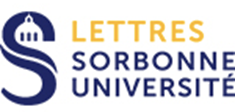 LLCER 3ème année/ Semestre 2 Parcours "Allemand LLCER"EMPLOI DU TEMPS SEMESTRE 2 DOUBLE LICENCE ALLEMA ND ANGLAISDébut des cours: Lundi 25 janvier 2021En 3ème année, les étudiants en bi-licence allemand-anglais suivent les enseignements de langue, le TD de compréhension/grammaire et 1CM+TD linguistique historique OU 1CM + TD linguistique moderne 2 blocs (Bloc 1 : 2CM+2TD/séminaire ET Bloc 2 : 1CM +1TD/ séminaire) disciplinaires au choix parmi les quatre blocs : littérature, civilisation, histoire des idées et culture) selon les combinaisons ci-dessous (en ayant étudié chacun des blocs sur l’année et en fonction des compatibilités d’emploi du temps)Combinaisons possibles (attention aux compatibilités d’edt)- Profil « littérature » (recommandé pour la bi-licence « Allemand/Lettres Modernes ») : GNLIAL en entier (« option dominante ») et (au choix) GNCIAL « Les Temps modernes » (CM+TD) ou « L’Allemagne contemporaine » (CM+TD) ou GNHIAL Histoire des idées (CM+TD) ou « Culture »- Profil « civilisation » (recommandé pour la bi-licence « Allemand/Histoire ») : GNCIAL en entier (« option dominante ») et (au choix) une combinaison CM/séminaire de GNLIAL ou Histoire des idées L5GNHIAL (CM+TD) ou « Culture »- Profil « histoire des idées » (obligatoire pour la bi-licence « Allemand/Philosophie ») : GNHIAL (« option dominante ») et une combinaison de 2 blocs au choix parmi les combinaisons suivantes : CM/séminaire de GNLIAL, (au choix) GNCIAL « Les Temps modernes » (CM+TD), « L’Allemagne contemporaine » (CM+TD), « Culture ».- Profil « culture » : (voici plusieurs combinaisons possibles AU CHOIX)« culture », et au choix 2 des trois EC: Histoire des idées, CM/ séminaire en civilisation OU CM/ TD en littérature« culture » et littérature (en entier)« culture » et civilisation (en entier)NB : en italiques vous trouverez les enseignements qui sont difficilement compatibles avec l’emploi du temps en anglais, en choisissant bien vos options il ne devrait pas y avoir de problème, si toutefois il y avait un chevauchement vous devez en informer les professeurs au tout début de semestre afin d’organiser le suivi. Pensez à consulter l’emploi du temps des monolicences pour vérifier les changements éventuels, les cours optionnels et les salles ainsi que la brochure.MARDIMARDIMARDIMARDIMARDI08h00 - 09h00Compréhension de l'oral et expression oraleL6GNTRALIXENMAIERSalle 40109h00 - 10h30Littérature Séminaire 2 L6GNLiALROTHMUNDSalle 40210h30 - 11h30TD – Linguistique moderne L6GNLGALADAMSalle 213 bis11h30 - 12h30CM2 – Histoire des pays de langue allemandeL6GNCiALASLANGULAmphi 12012h30 - 13h30CM2 LittératureL6GNLiALROTHMUNDAmphi 405MERCREDIMERCREDIMERCREDIMERCREDIMERCREDI08h00 - 09h30TD – Histoire des idéesL6GNHIALBARBISANSalle 40209h30 - 10h30CM Histoire des idées L6GNHiALAGARDSalle 405 10h30 - 12h00ThèmeL6GNTRALTERPSalle 21012h00 - 13h00TD2 - Histoire des pays de langue allemandeL6GNCiALASLANGULSalle 21013h30 - 14h30TD- Compétences grammaticalesL6GNLGALCHOFFATSalle 40014h30 - 15h30CM Linguistique moderneL6GNLGALDALMASSalle 20115h30 - 17h00VersionL6GNTRALPESNELSalle 20917h30 - 18h30CM  littérature (Auteur en résidence)L6GNLIALBANOUNSalle 40018h30 - 19h30TD Compréhension oraleL6GNLGALTERPSalle 400JEUDIJEUDIJEUDIJEUDIJEUDI08h00 - 09h00TD – Lecture de textes médiévauxL6GNLGALPASQUESSalle 40009h00 - 10h00CM Grammaire historiqueL6GNTRALPASQUESSalle 40010h00 - 11h00CM1 - Histoire des pays de langue allemandeL6GNCIALGOMBEAUDSalle 211 bis11h00 - 12h00TD1 - Histoire des pays de langue allemandeL6GNCIALGOMBEAUDSalle 40012h30 - 14h00Séminaire littérature (Auteur en résidence)L6GNCIALARLAUDSalle 34914h30 - 16h00CM Histoire des artsL6ALL1HABANOUNSalle 21116h00 - 18h00Projet culturel TDL6ALE2PCCARRESalle 301